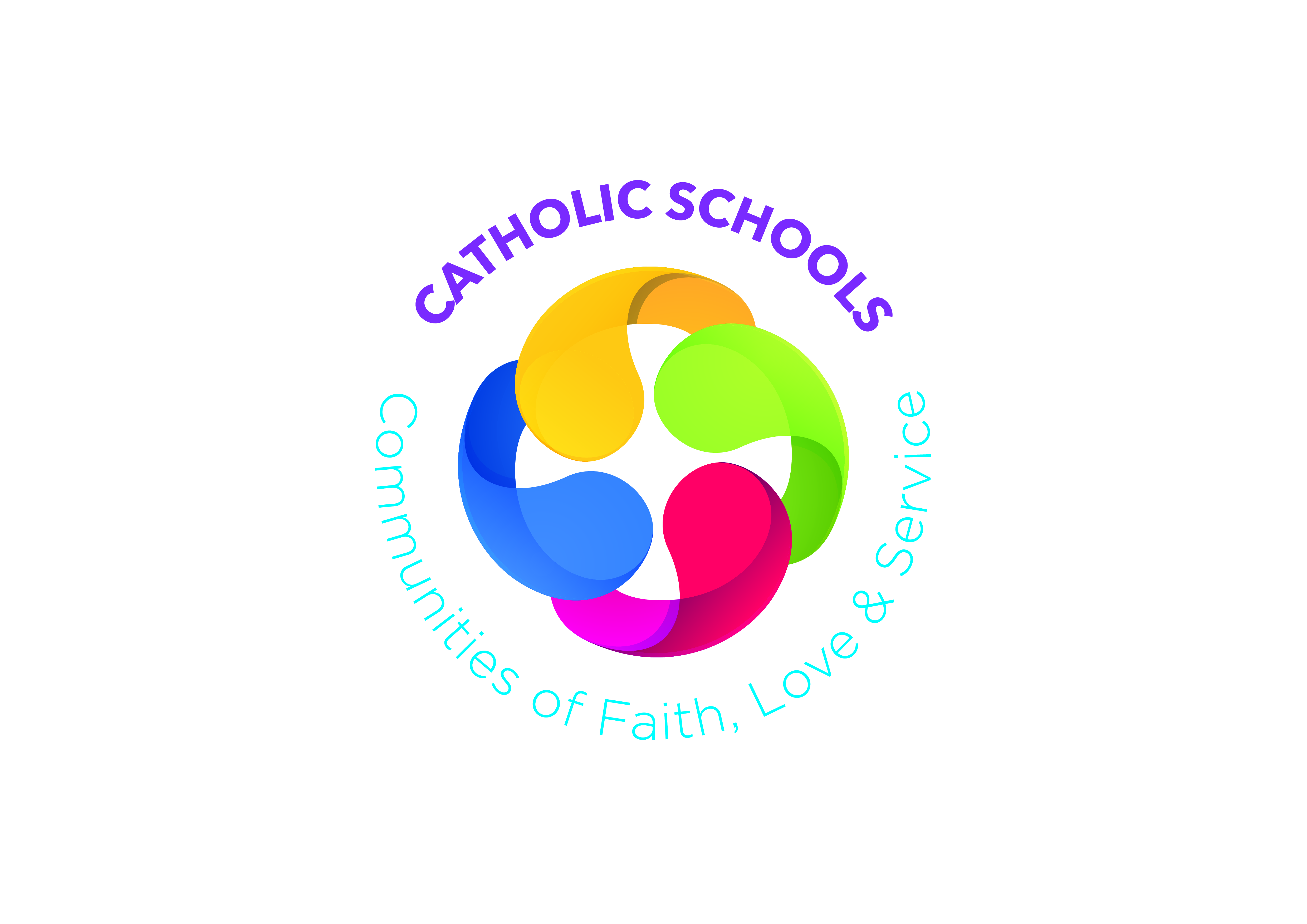 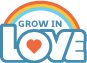 Prayer SpaceGreen cloth (Ordinary Time); Bible, open at Mark 1 The Call of the Apostles; Candle; Cross/Crucifix; Holy Water; Rosary BeadsAdd to this space each week throughout the monthGreen cloth (Ordinary Time); Bible, open at Mark 1 The Call of the Apostles; Candle; Cross/Crucifix; Holy Water; Rosary BeadsAdd to this space each week throughout the monthGreen cloth (Ordinary Time); Bible, open at Mark 1 The Call of the Apostles; Candle; Cross/Crucifix; Holy Water; Rosary BeadsAdd to this space each week throughout the monthGreen cloth (Ordinary Time); Bible, open at Mark 1 The Call of the Apostles; Candle; Cross/Crucifix; Holy Water; Rosary BeadsAdd to this space each week throughout the monthWeek 1Our Class – a circle of FriendsWeek 2Jesus chose FollowersWeeks 3 & 4We are Jesus’ FollowersLearning  ObjectivesThe characteristics of our classHow Jesus is our friendPray to JesusBeing leaders and followersThe twelve friends of Jesus and their namesJesus calls us to be his friendsThe Baptism CeremonyHow to live as followers of JesusLearning and Teaching ActivitiesTalk about the class membersSong:  Circle of FriendsArt:  A Circle of FriendsPoem:  My FriendPB: p2 Our FriendsDiscuss how we can be friends and how we can be Jesus’ friendVideo:  Circle of FriendsTM pp28-32Game:  Follow the LeaderScripture:  Mk1:16-20; 3:13-14; 16-19Song:  The ApostlesScripture:  Revise The Calming of the StormArt:  The apostles on the boat PB p4  Jesus chose twelve apostlesFollowing Jesus todayTM pp33-37Online:  Jesus’ followersActivity:  Draw or write one way we can follow JesusVideo:  Rory’s Baptism 1 & 2Discuss symbols used during the Baptismal ceremonySong:  Baptism SongChat about the Baptismal ceremony and becoming followers of JesusPB p6 Followers of JesusTM pp38-43Praying TogetherSign of the CrossMorning PrayerPrayer ServiceSign of the CrossNight PrayerPrayer ServicePrayer Service using the children’s responsesAt HomePB p3 My FriendMorning PrayerPB p5 Follow Me PB p7 We are chosen to be followers of JesusCross Curricular LinksPDMU: LLT: Unit 4; Friendships https://ccea.org.uk/downloads/docs/ccea-asset/Resource/Unit%204%3A%20Friendships.pdfPDMU: Key Stage 1: Theme 5: Relationships https://ccea.org.uk/downloads/docs/cceaasset/Resource/PDMU%20Progression%20Grid%20for%20Key%20Stage%201.pdfTheme 6: Rules, Rights and Responsibilities https://ccea.org.uk/downloads/docs/ccea-asset/Resource/PDMU%20Progression%20Grid%20for%20Key%20Stage%201.pdfClass/School Rules; School Charter https://www.downandconnor.org/diocese/education/education-support/PDMU: LLT: Unit 4; Friendships https://ccea.org.uk/downloads/docs/ccea-asset/Resource/Unit%204%3A%20Friendships.pdfPDMU: Key Stage 1: Theme 5: Relationships https://ccea.org.uk/downloads/docs/cceaasset/Resource/PDMU%20Progression%20Grid%20for%20Key%20Stage%201.pdfTheme 6: Rules, Rights and Responsibilities https://ccea.org.uk/downloads/docs/ccea-asset/Resource/PDMU%20Progression%20Grid%20for%20Key%20Stage%201.pdfClass/School Rules; School Charter https://www.downandconnor.org/diocese/education/education-support/PDMU: LLT: Unit 4; Friendships https://ccea.org.uk/downloads/docs/ccea-asset/Resource/Unit%204%3A%20Friendships.pdfPDMU: Key Stage 1: Theme 5: Relationships https://ccea.org.uk/downloads/docs/cceaasset/Resource/PDMU%20Progression%20Grid%20for%20Key%20Stage%201.pdfTheme 6: Rules, Rights and Responsibilities https://ccea.org.uk/downloads/docs/ccea-asset/Resource/PDMU%20Progression%20Grid%20for%20Key%20Stage%201.pdfClass/School Rules; School Charter https://www.downandconnor.org/diocese/education/education-support/PDMU: LLT: Unit 4; Friendships https://ccea.org.uk/downloads/docs/ccea-asset/Resource/Unit%204%3A%20Friendships.pdfPDMU: Key Stage 1: Theme 5: Relationships https://ccea.org.uk/downloads/docs/cceaasset/Resource/PDMU%20Progression%20Grid%20for%20Key%20Stage%201.pdfTheme 6: Rules, Rights and Responsibilities https://ccea.org.uk/downloads/docs/ccea-asset/Resource/PDMU%20Progression%20Grid%20for%20Key%20Stage%201.pdfClass/School Rules; School Charter https://www.downandconnor.org/diocese/education/education-support/Other Suggestions for SeptemberFeast day:  Birthday of Our Lady (8th)Feast day:  Birthday of Our Lady (8th)Feast day:  Birthday of Our Lady (8th)Feast day:  Birthday of Our Lady (8th)DifferentiationWhat went well?What would I change?Suggested Additional Resourceshttp://www.kandle.ie/http://www.derrydiocese.org/www.educationdublindiocese.iewww.prayingincolour.comwww.drawing-god.comhttp://www.kandle.ie/http://www.derrydiocese.org/www.educationdublindiocese.iewww.prayingincolour.comwww.drawing-god.comhttp://www.kandle.ie/http://www.derrydiocese.org/www.educationdublindiocese.iewww.prayingincolour.comwww.drawing-god.comhttp://www.kandle.ie/http://www.derrydiocese.org/www.educationdublindiocese.iewww.prayingincolour.comwww.drawing-god.com